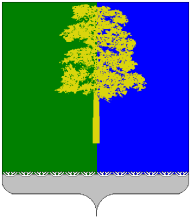 Муниципальное образование Кондинский район(Ханты – Мансийский автономный округ – Югра)ГЛАВА КОНДИНСКОГО РАЙОНАПОСТАНОВЛЕНИЕот 25 мая 2015 года                                    	                                                  № 20-ппгт.МеждуреченскийО награжденииРуководствуясь решением Думы Кондинского района от 15 сентября 2011 года № 135 «Об утверждении Положения о почетном звании и наградах Кондинского района», на основании протокола заседания Межведомственной комиссии по наградам от 19 мая 2015 года № 9, представленных документов:1. Наградить Почетной грамотой главы Кондинского района:1) за многолетний добросовестный труд, вклад в содействие социально-экономическому развитию Кондинского района и в связи с 25-летним юбилеем со дня образования Пенсионного Фонда Российской Федерации:Ананьину Светлану Александровну – руководителя клиентской службы (на правах группы) Государственного учреждения – Управление Пенсионного фонда Российской Федерации в Кондинском районе Ханты-Мансийского автономного округа – Югры, пгт.Междуреченский;Гаину Ольгу Викторовну – начальника отдела назначения, перерасчета, выплаты пенсий и оценки пенсионных прав застрахованных лиц Государственного учреждения – Управление Пенсионного фонда Российской Федерации в Кондинском районе Ханты-Мансийского автономного округа – Югры, пгт.Междуреченский;Кожевникову Людмилу Александровну – заместителя начальника отдела назначения, перерасчета, выплаты пенсий и оценки пенсионных прав застрахованных лиц Государственного учреждения – Управление Пенсионного фонда Российской Федерации в Кондинском районе Ханты-Мансийского автономного округа – Югры, пгт.Междуреченский;Костерину Светлану Витальевну – заместителя начальника Государственного учреждения – Управление Пенсионного фонда Российской Федерации в Кондинском районе Ханты-Мансийского автономного округа – Югры, пгт.Междуреченский;Ошуркову Ирину Александровну – руководителя группы по социальным выплатам Государственного учреждения – Управление Пенсионного фонда Российской Федерации в Кондинском районе Ханты-Мансийского автономного округа – Югры, пгт.Междуреченский.2) за многолетний добросовестный труд, вклад в содействие социально-экономическому развитию Кондинского района и в связи с празднованием Дня Российского предпринимательства:Бутченко Тамару Сергеевну – индивидуального предпринимателя, пгт.Мортка;Ельпину Нину Николаевну – индивидуального предпринимателя, пгт.Кондинское;Ерыкалову Валентину Александровну – индивидуального предпринимателя, д.Юмас;Захарова Михаила Моисеевича – председателя сельскохозяйственного потребительского кооператива «Юконда», пгт.Кондинское;Кокотова Александра Михайловича - индивидуального предпринимателя, пгт.Мортка;Моисеева Анатолия Александровича – председателя Общины коренных малочисленных народов Севера «Красный Яр», пгт.Луговой;Самину Ольгу Александровну – продавца магазина «Северный», с.Болчары;Спичева Федора Леонидовича – главу крестьянско-фермерского хозяйства, д.Юмас.3) за профессиональное мастерство, многолетний добросовестный труд и в связи с празднованием Дня медицинского работника:Атмайкину Раису Алексеевну - врача-педиатра участкового кабинета врача-педиатра участкового детской поликлиники бюджетного учреждения Ханты-Мансийского автономного округа – Югры «Кондинская районная больница», пгт.Междуреченский;Голубева Василия Николаевича – врача-акушера-гинеколога бюджетного учреждения Ханты-Мансийского автономного округа – Югры «Кондинская участковая больница», пгт.Кондинское;Горлову Светлану Геннадьевну – старшую медицинскую сестру отделения функциональной диагностики бюджетного учреждения Ханты-Мансийского автономного округа – Югры «Кондинская районная больница», пгт.Междуреченский;Дружинину Маргариту Геннадьевну – фельдшера бюджетного учреждения Ханты-Мансийского автономного округа – Югры «Кондинская участковая больница», пгт.Кондинское;Зайцеву Веру Флегантовну – заведующую, врача по функциональной диагностике бюджетного учреждения Ханты-Мансийского автономного округа – Югры «Кондинская районная больница», пгт.Междуреченский;Зотину Наталью Александровну - медицинскую сестру палатную терапевтического отделения бюджетного учреждения Ханты-Мансийского автономного округа – Югры «Кондинская районная больница», пгт.Междуреченский;Казанцеву Татьяну Александровну – медицинскую сестру палатную терапевтического отделения бюджетного учреждения Ханты-Мансийского автономного округа – Югры «Кондинская районная больница», пгт.Междуреченский;Киргет Надежду Дмитриевну - медицинскую сестру палатную терапевтического отделения бюджетного учреждения Ханты-Мансийского автономного округа – Югры «Кондинская районная больница», пгт.Междуреченский;Кононову Татьяну Ивановну – врача-педиатра участкового кабинета врача-педиатра участкового детской поликлиники бюджетного учреждения Ханты-Мансийского автономного округа – Югры «Кондинская районная больница», пгт.Междуреченский;Мурзина Сергея Владимировича – врача-травматолога-ортопеда хирургического отделения бюджетного учреждения Ханты-Мансийского автономного округа – Югры «Кондинская районная больница», пгт.Междуреченский;Нештенко Нину Ивановну – медицинскую сестру педиатрического отделения бюджетного учреждения Ханты-Мансийского автономного округа – Югры «Кондинская районная больница», пгт.Междуреченский;Охрименко Галину Дмитриевну – медицинскую сестру детских дошкольных учреждений кабинета организации медицинской помощи в образовательных учреждениях городского поселения Междуреченский отделения организации медицинской помощи несовершеннолетним в образовательных организациях, пгт.Междуреченский;Савьюк Александра Николаевича – врача-анастезиолога-реаниматолога отделения анестезиологии и реанимации бюджетного учреждения Ханты-Мансийского автономного округа – Югры «Кондинская районная больница», пгт.Междуреченский;Савьюк Евгению Николаевну – врача-невролога кабинета врача-невролога поликлиники бюджетного учреждения Ханты-Мансийского автономного округа – Югры «Кондинская районная больница», пгт.Междуреченский;Семенову Ирину Николаевну – медицинскую сестру палатную бюджетного учреждения Ханты-Мансийского автономного округа – Югры «Кондинская участковая больница», пгт.Кондинское;Фоминых Светлану Павловну – медицинскую сестру хирургического отделения бюджетного учреждения Ханты-Мансийского автономного округа – Югры «Кондинская районная больница», пгт.Междуреченский;Цитрикову Людмилу Григорьевну – медицинскую сестру кабинета врача-терапевта участкового поликлиники бюджетного учреждения Ханты-Мансийского автономного округа – Югры «Кондинская районная больница», пгт.Междуреченский.4) за многолетний добросовестный труд, вклад в содействие социально-экономическому развитию Кондинского района и в связи с празднованием Дня России:Декову Людмилу Васильевну – пенсионера, с.Леуши;Сарапионова Николая Алексеевича – пенсионера, п.Лиственичный.2. Наградить Благодарственным письмом главы Кондинского района:1) за многолетний добросовестный труд, вклад в содействие социально-экономическому развитию Кондинского района и в связи с 25-летним юбилеем со дня образования Пенсионного Фонда Российской Федерации:Галиеву Марину Анатольевну – ведущего специалиста-эксперта отдела назначения, перерасчета и оценки пенсионных прав застрахованных лиц Государственного учреждения – Управление Пенсионного фонда Российской Федерации в Кондинском районе Ханты-Мансийского автономного округа – Югры, пгт.Междуреченский;Угрюмову Ирину Николаевну – главного бухгалтера – руководителя финансово-экономической группы Государственного учреждения – Управление Пенсионного фонда Российской Федерации в Кондинском районе Ханты-Мансийского автономного округа – Югры, пгт.Междуреченский.2) за многолетний добросовестный труд, вклад в содействие социально-экономическому развитию Кондинского района и в связи с празднованием Дня России:Безрученко Татьяну Викторовну – заведующего сектором бухгалтерского учета, отчетности и финансового контроля (специалиста по техническому обеспечению деятельности администрации Кондинского района), муниципального казенного учреждения «Управление материально-технического обеспечения деятельности органов местного самоуправления Кондинского района», пгт.Междуреченский;Струнина Михаила Григорьевича – пенсионера, п.Лиственичный.3) за многолетний добросовестный труд, вклад в содействие социально-экономическому развитию Кондинского района и в связи с празднованием Дня Российского предпринимательства:Жукова Виктора Михайловича – индивидуального предпринимателя, пгт.Куминский;Кузнецову Раису Аркадьевну – директора общества с ограниченной ответственностью «Сибирь», п.Половинка;Романовскую Надежду Ивановну – пекаря общества с ограниченной ответственностью «Луговая», пгт.Луговой.4) за многолетний добросовестный труд, вклад в содействие социально-экономическому развитию Кондинского района и в связи с празднованием Дня социального работника:Симонову Любовь Николаевну – юриста организационного отдела Управления социальной защиты населения по Кондинскому району, пгт.Междуреченский.5) за профессиональное мастерство, многолетний добросовестный труд и в связи с празднованием Дня медицинского работника:Астраханского Ивана Александровича – заведующего женской консультацией поликлиники, врача акушера-гинеколога бюджетного учреждения Ханты-Мансийского автономного округа – Югры «Кондинская районная больница», пгт.Междуреченский;Боровикова Евгения Александровича – врача-рентгенолога отделения лучевой диагностики бюджетного учреждения Ханты-Мансийского автономного округа – Югры «Кондинская районная больница», пгт.Междуреченский;Грачеву Екатерину Александровну – врача-эндоскописта кабинета эндоскопии поликлиники бюджетного учреждения Ханты-Мансийского автономного округа – Югры «Кондинская районная больница», пгт.Междуреченский;Золотову Нину Ивановну – заведующую приемным отделением бюджетного учреждения Ханты-Мансийского автономного округа – Югры «Кондинская районная больница», пгт.Междуреченский;Зорину Галину Николаевну – медицинскую сестру палатную терапевтического отделения бюджетного учреждения Ханты-Мансийского автономного округа – Югры «Кондинская районная больница», пгт.Междуреченский;Иванову Алену Юрьевну – старшую медицинскую сестру по лекарственному обеспечению приемного отделения бюджетного учреждения Ханты-Мансийского автономного округа – Югры «Кондинская районная больница», пгт.Междуреченский;Исупову Зою Степановну – заведующую, врача акушера-гинеколога гинекологического отделения бюджетного учреждения Ханты-Мансийского автономного округа – Югры «Кондинская районная больница», пгт.Междуреченский;Князькову Ольгу Петровну – медицинскую сестру отделения функциональной диагностики бюджетного учреждения Ханты-Мансийского автономного округа – Югры «Кондинская районная больница», пгт.Междуреченский;Кутмарова Владимира Гертрудовича – водителя отделения скорой медицинской помощи бюджетного учреждения Ханты-Мансийского автономного округа – Югры «Кондинская участковая больница», пгт.Кондинское;Нештенко Сергея Витальевича - врача-анастезиолога-реаниматолога отделения анестезиологии и реанимации бюджетного учреждения Ханты-Мансийского автономного округа – Югры «Кондинская районная больница», пгт.Междуреченский;Подобину Евгению Геннадьевну – главного бухгалтера бюджетного учреждения Ханты-Мансийского автономного округа – Югры «Кондинская участковая больница», пгт.Кондинское;Согрину Алену Юрьевну – врача-эндокринолога кабинета врача-эндокринолога поликлиники бюджетного учреждения Ханты-Мансийского автономного округа – Югры «Кондинская районная больница», пгт.Междуреченский;Уланову Ольгу Александровну – медицинскую сестру палатную стационара бюджетного учреждения Ханты-Мансийского автономного округа – Югры «Кондинская участковая больница», пгт.Кондинское.6) за вклад в духовно-нравственное воспитание подрастающего поколения Кондинского района и в связи с празднованием Дня России:Протоиерея Сергия Швалева – настоятеля православного Прихода храма иконы Божией Матери «Всех скорбящих радость», пгт.Междуреченский;Старцеву Елену Альбертовну – начальника отдела дополнительного образования и технологий воспитания управления образования администрации Кондинского района, пгт.Междуреченский.3. Настоящее постановление опубликовать в газете «Кондинский вестник» и разместить на официальном сайте органов местного самоуправления Кондинского района.4. Контроль за выполнением настоящего постановления оставляю                          за собой. Глава Кондинского района						          А.Н.Поздеев